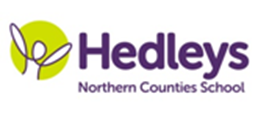 Destination Data combined with parental/carer feedback has enabled the identification of longer term goals to support our students to transition successfully to their intended destination. Alongside a tailored Post-16 curriculum and Careers Programme we will: Support students to develop an understanding of the interests, skills, personal qualities and individual needsSupport students to make realistic and well-informed decisions across key stages and within key transitionsEnsure all students are fully supported to make successful transitions to their intended destinationsDevelop employability skills and learn about the world of workDestination data – Post 16Destination data – Post 16Destination data – Post 16Destination data – Post 16Destination data – Post 16Destination data – Post 16Destination data – Post 16Destination data – Post 16Destination data – Post 16Destination data – Post 16Destination data – Post 16Academic year 2019-202019-202020-212020-212021-222021-222022-232022-233 year data 3 year data Destination Number of pupils%Number of pupils%Number of pupils%Number of pupils%Number of pupils%FE college 23315110114512Specialist college / school23312606605722558Social care placement1176303301141125Employment 0000000000NEET1 (Yorkshire MH services)171 (Home education)5000025Total number of leavers61002010010100710043100